I.	Увод	3II.	Обхват и дефиниции	3III.	Цели на стратегията за наблюдение на финансовите иновации	61.	Определяне на изисквания за евентуално лицензиране или регистрационен режим на дружествата, предлагащи финансово иновативни продукти и/или услуги и технологии на небанковия финансов сектор	62.	Анализ на необходимостта от регулаторна рамка във връзка с аутсорсинг услуги, в т.ч. облачните услуги	63.	Създаване на иновативни центрове (Innovation hubs)	64.	Управление на риска, свързан с киберсигурността и произтичащ от въвеждането на нововъведения в небанковия финансов сектор	7IV.	Анализ на външната среда	71.	Развитие на FinTech сектора	72.	Рискове, свързани с FinTech	83.	Предизвикателства пред регулаторите	84.	Популярни подходи спрямо FinTech от страна на регулаторите	94.1.	Innovation Hub	94.2.     Sandbox	104.3.	Критерии за допустимост за участие в Innovation Hub	11V.	Анализ на вътрешната среда	111.	Осигурителен пазар	112.	Капиталов пазар	123.	Застрахователен пазар	134.	Анализ на развитието на FinTech средата извън небанковия финансов сектор	14VI.	Мерки за изпълнение на стратегическите цели	141.	Мониторинг	142.	Изготвяне на консултативни документи	163.	Обособяване на отделна секция на официалната интернет страница на КФН	164.	Стартиране на инициатива Sofia FinTech Forum, насочен към набелязване на пречките пред развитието на FinTech индустрията, свързани с приложимата регулаторна рамка и изготвяне на конкретни предложения относно разработване на приложима нормативна уредба.	175.	Анализ на резултатите от проведените емпирични изследвания	176.	Изготвяне на SWOT анализ на предложените модели на сътрудничество между КФН и дружества-заявители	177.	Прилагане на един от избраните подходи на взаимодействие между КФН и дружества-заявители	178.	Изграждане на вътрешноорганизационен процес на комуникация в КФН	199.	Установяване на форма за обратна връзка с FinTech дружествата, които са взели участие в Innovation Hub/Sandbox	1910.	Изграждане на взаимовръзка на комуникация с европейски надзорни органи посредством участие на експерти в работни групи на ЕSMA и EIOPA (Task Force FISC и InsurTech)	19VII.	Заключение	19VIII. Заключителни разпоредби.	20УводПрез 2015 г. Европейската комисия прие „Стратегия за единен дигитален пазар за Европа“, като основните цели на политиката са да се подкрепи развитието на цифровата инфраструктура, да подобри достъпа до цифрови стоки и услуги и да създаде правила, които насърчават технологичното развитие.Предизвикателството пред небанковия финансовият сектор е за постигане баланс на ползата от навлизането на най-нови технологии и запазване на финансовата стабилност и безопасност за потребителите и инвеститорите в сектора. В процеса на развитие на индустрията на финансовите технологии (FinTech), отчитайки растящите изисквания към бизнеса за представяне на информация на регулаторните органи и публиката и повишените регулаторни стандарти, Комисията за финансов надзор (КФН) стартира политика за наблюдение на развитието на иновационните технологии при предоставяне на финансови услуги и продукти, с оглед защита интересите на потребителите и подпомагане бизнеса в неговото развитие. Отчитайки тенденцията за напредък във областта на финансовите технологии, КФН изгражда концепция за провеждане на политика за наблюдение на финансовите иновации, за да улесни изпълнението на регулаторните изисквания в сътрудничество с FinTech дружества, в т.ч. и поднадзорните на КФН лица. За да осигури изпълнението на целите поставени от Европейската комисия пред държавите-членки, КФН застъпва в стратегията за наблюдение на финансовите иновации активно консултиране на процесите по предоставяне на електронния достъп до финансови услуги за потребителите и бизнеса, намаляване на оперативните разходи и увеличаване на ефективността на небанковия финансов сектор, повишаване на конкурентоспособността на единния пазар чрез намаляване на бариерите за влизане на пазара и балансиране на установената нужда от сигурност и защита на данните и възможността за споделяне и прозрачност на данните. Стратегията на КФН относно наблюдението на финансовите иновации изяснява основните подходи за действие – мониторинг на развитието на FinTech, оценка на възможните рискове и потенциални действия и мерки с оглед преодоляването им за извличане на максимални ползи от растящия интерес към финансовите иновативни продукти и/или технологии в услуга на потребителя при спазване на регулаторните изисквания. В тази връзка КФН ще възприеме метод на оценка на FinTech дружествата чрез количествено и качествено измерим модел на оценка чрез табло, пример за аналитична рамка, базирана на икономическите функции и приноса, който се очаква от лицензиране или регистриране и въвеждане в експлоатация на всяка отделна иновативна технология, включително рискове и ползи, нормативна база и ресурсна осигуреност.Предизвикателство пред КФН е липсата на съществуващи регулаторни правила, политики и насоки, които да уреждат режима да предоставяне на иновации и приемането на технологични решения в небанковия финансов сектор.ОБХВАТ И ДЕФИНИЦИИТерминът „FinTech“ е определен в ЕС като „технологично ориентирани финансови иновации, които биха могли да доведат до нови бизнес модели, приложения, процеси или продукти със свързан с тях материален ефект върху финансовите пазари и институции и предоставянето на финансови услуги“.За целите на настоящата стратегия в обхвата на финансовите технологии следва да бъде включено предоставянето на финансови услуги, чрез използването на една или повече от следните иновации: канал за разпространение, който се поддържа само онлайн (online digital platform); канал за разпространение, който се поддържа само за мобилни устройства (mobile technology/apps) (например мобилен или цифров портфейл); мрежа за пренос на стойности (value transfer network); технология, позволяваща търговия с висока честота (technology to enable trading on a high frequency basis); копиране на търговия (copy trading) (портфейли на управляващи дружества, позиции на инвестиционни посредници, индекси); виртуална валута (virtual currencу) (например технология, позволяваща закупуване/държане/продажба на виртуална валута и технология, позволяваща обмен на виртуална валута във фиатна валута); биометрична технология (biometric technology) (например удостоверяване); анализ на големи информационни масиви (big data analysis); инструменти за електронно лично финансово управление (electronic personal financial management tools); роботизирани съвети (robo-advice); облачни пространства за съхранение на информация (cloud computing); услуги за агрегиране на данни (data aggregation services); технология за споделения регистър (DLT) (например Blockchain); цифрова идентификация на клиента (customer digital identification); интелигентни договори (smart contracts); регулаторни технологии (RegTech); друго.Дефиниции на финансови иновации са представени по-долу с оглед унифициране на понятията, използвани при реализиране на стратегията на КФН и предприемане на последващи действия, подробно разгледани в т. VI от настоящия документ.Mobile technology (Мобилни технологии) - използване на мобилни технологии при предоставянето на услуги.Digital (web) platforms (Уеб платформи) - Предлагане на дигитална платформа като бизнес модел, който позволява на множество участници (производители и потребители) да се свързват чрез него и да взаимодействат помежду си.Mobile app (мобилни приложения) - Предлагане на мобилно приложение при предоставяне на услуги.Distributed ledger technology (Blockchain technology) (Технология за споделения регистър. Блокови вериги) - Представлява съвкупност от репликирани, споделени и синхронизирани цифрови данни, географски разпределени в множество сайтове, държави или институции. Няма централен администратор или централизирано хранилище на данни. Biometrics (eID) (Биометрични данни) - Всички компютърни данни, създадени по време на биометричен процес.Big data (Големи информационни масиви) - Данни с голям обем и сложност, при обработката на които традиционният софтуер за обработка на данни е неефективен.Machine learning - Област от компютърните науки, която използва статистически техники, за да даде на компютърните системи възможността да се самообучават чрез използването на данни, без да бъдат изрично програмирани за наученото.Artificial intelligence (Изкуствен интелект) - Компютърни системи, способни да изпълняват задачи, които обикновено изискват човешка интелигентност, като визуално възприемане, разпознаване на реч, вземане на решения и превод между различни езици.Augmented/ Virtual reality - Използване на обогатена или виртуална реалност.Cloud computing (Изчисления в облак) - Използване на облак при съхраняване, управляване и обработка на данни.Customer digital identification (Дигитално идентифициране на клиент) - Възможност за дигитална идентификация на потребителите.Robo-advice (Роботизирано съветване) - Онлайн предлагане на финансови съвети въз основа на математически изчисления или алгоритми с минимална човешка намеса.Regulation Technology (RegTech) - Услуга, предлагана от дружества, които използват технологиите, за да помогнат на бизнеса да се съобразява със законоустановените изисквания ефективно и евтино.Smart contract (Умен договор) - Форма на технологична договореност, състояща се от споразумение, сключено изцяло или частично с електронни съобщения или изцяло или частично в електронна форма, което е автоматизирано и изпълнимо чрез незащитено от фалшифициране изпълнение на компютърен код. Някои части могат да изискват въвеждане и контрол от страна на човека и може да бъде изпълняем и с обикновени правни средства или чрез комбинация от двете.Crypto-assets (Крипто-активи) - вид частен финансов актив, който зависи основно от криптографията и DLT или подобна технология като част от тяхната възприемана или присъща стойност. Крипто-активите могат да имат характеристики на финансови инструменти или характеристики на крипто валути. Подгрупа от крипто-активи се издава чрез ICO.Cryptography (Криптография) - преобразуването на данните в частен код, използвайки алгоритми за криптиране за предаване по обществена мрежаICO (Първоначално предлагане на монети) - операция, чрез която компании, предприемачи или мрежи от разработчици на продукти набират капитал за своите проекти в замяна на цифрови символи (или „монети“), които те създават. Virtual currency (Виртуални валути) - цифрово представяне на стойност, която не се емитира от централна банка или публичен орган, не е непременно свързана с фиатна валута, но се приема от физически или юридически лица като начин на плащане и може да се прехвърля, съхранява или търгува по електронен пътЦели на стратегията за наблюдение на финансовите иновацииКФН приема сериозното предизвикателство, което стои пред надзорните органи от разпространението на финансови иновации, което налага анализирането и оценката на потенциални рискове с появата им и предприемането на възможни мерки за справяне с тях в условията на силноразвиваща се FinТech индустрия. КФН ще се концентрира в четири области на действие във връзка със специфичните задачи за разрешаване:Определяне на изисквания за евентуално лицензиране или регистрационен режим на дружествата, предлагащи финансово иновативни продукти и/или услуги и технологии на небанковия финансов секторПланира се изграждането на канал на тясно сътрудничество на европейско ниво чрез участието в работни групи на ЕSMA и EIOPA (Task Force FISC и InsurTech) и задълбочено разбиране на естеството на различните FinTech предприятия. Търсейки пресечна точка с бизнеса, КФН предприема стъпки за осигуряване на сигурна и измерима среда, в която може да функционират FinTech дружествата.Анализ на необходимостта от регулаторна рамка във връзка с аутсорсинг услуги, в т.ч. облачните услугиОблачното пространство преоформя използваните до момента начини на съхраняване на бази данни, позволявайки съхраняване и достъп до информация от разстояние, без да е необходимо наличието на значителни хардуерни устройства на място. Това намалява разходите за съхранение на данни и процеси, улеснявайки разработването на Big Data технологиите. КФН ще анализира необходимостта от подходящи надзорни механизми по отношение на управление на операционните рискове, породени от липсата на регулаторна рамка за доставчици на услуги от трети държави за небанковите финансови институции, напр. в облачните изчисления и услуги за обработка на данни в особено голямо количество, още повече при концентрация на услугата, изпълнявана от определен доставчик от трета държава. Предвижда се повишаване качеството на процеса по  координация в световен мащаб между регулаторните органи и органите, отговарящи за безопасността и сигурността на информационните системи.Създаване на иновативни центрове (Innovation hubs)В този контекст КФН счита за целесъобразно да се разработят мерки за сближаване на европейските надзорни органи на държавите-членки в ЕС по отношение на изграждането на единен механизъм на работа на технологичните иновативни центрове (Innovation hubs) и тестови среди (Sandbox). Основна цел на разработените от КФН въпросници, проучвания, консултативни документи във връзка с избора на възможен подход на сътрудничество между дружествата, предлагащи финансови иновации, и регулаторния орган e оценка и подбор на отговарящ на бизнес модел на улесняване процеса на координация и надзор в съответствие с регулаторните изисквания. Работейки в посока на получаване на обратна връзка от дружествата, предлагащи финансови иновации, КФН ще гарантира правилната насока за регулаторната си рамка, справяща се с възможни рискове, породени от навлизането на финансово иновативни продукти и/или услуги без излишно утежняване на лицензионния и надзорен режим за FinTech предприятията. Управление на риска, свързан с киберсигурността и произтичащ от въвеждането на нововъведения в небанковия финансов секторВ тази връзка КФН предвижда да изготви политика за мониторинг на кибер пространството, с оглед осигуряване на изследване на риска от нарушения на киберсигурността поради умишлени или не действия, представляващи съществена заплаха за функционирането на участниците на пазара в небанковия финансовия сектор. КФН предвижда като част от процеса на изпълнение на стратегията за наблюдение на финансовите иновации да се фокусира върху възможните ситуации на кибератаки, начините за справяне с тях чрез осигуряване на непрекъснат достъп и обмен на информация, мониторинг, включване на киберсигурността в ранното проектиране на системите, които биха създали предпоставки за намаляване вероятността от кибератаки, които биха имали неблагоприятно въздействие върху финансовата стабилност.Анализ на външната средаРазвитие на FinTech сектораПрез последните години се наблюдава значителен прираст на инвестиции във финансови иновации. Набират популярност FinTech решения, при които се използват big data analytics, artificial intelligence, mobile applications, cloud computing, digital identification, blockchain and distributed ledger technologies. Новите технологии променят постепенно небанковия финансов сектор. На финансовите пазари се предлагат продукти, базирани на финансовите технологии, които осигуряват по-добър достъп до финансиране, намаляване на разходите, свързани с предлагането на дадена услуга/продукт, както и подобряване на достъпа на потребителите до тях. Тези фактори влияят на конкурентоспособността. По данни на ESMA през първите девет месеца на 2016 г. в световен мащаб инвестициите във FinTech сектора възлизат на 19 милиарда долара, което отбелязва петкратно увеличение спрямо 2013 г. По отношение на разпределението на инвестициите във финансовия сектор се забелязва фокусиране на индустрията на финансовите иновации върху кредитирането и плащанията на дребно, като FinTech дружествата разработват продукти, предлагащи решение на проблеми, които са възникнали в хода на предоставяне на различни финансови услуги. (Някои примери включват разработването на big data, изкуствен интелект, в пространството за управление на активи, automated advice, distributed ledger technology, както и RegTech.)Европейската комисия (ЕК) отбелязва в своята стратегия за FinTech, че финансовите технологии са от особена важност за Съюза на капиталовите пазари, тъй като могат да допринесат за разширяването на капиталовите пазари в ЕС посредством интегрирането на цифровизацията, която от своя страна би довела до промяна на сега съществуващите бизнес модели. Финансовите технологии и продукти откриват възможности за разширяване на бизнеса на инвестиционните посредници, което води до навлизането на нови фирми на пазара в дългосрочен план и до намаляване на разходите за посредничество и същевременно повишаване качеството на предлаганата инвестиционна услуга, чрез осигуряване на удобство за потребителите на предлаганите инвестиционни услуги. Рискове, свързани с FinTechСъщевременно FinTech крие опасност от появата на нови рискове или нарастване на съществуващи, вследствие на което възникват въпроси, свързани със защитата на интересите на инвеститорите и другите потребители на небанкови финансови услуги. FinTech може да създаде нови източници на системен риск или да предизвика дестабилизация на пазарите, например, чрез затрудняване на откриването на извършени измами или чрез повишаване на киберриска. Възможно е също така, компаниите, предлагащи иновативни продукти да искат да останат извън регулациите. FinTech води до възникването на нови видове финансови активи. Пример за това са т. нар. „криптоактиви“. Заедно с blockchain технологията, на която те са базирани, на криптоактивите се придава особена важност по отношение на бъдещото развитие на финансовите пазари. От друга страна, следва да бъде отчетен и фактът, че тяхното използване е свързвано и с рискове, произтичащи от волатилността на цената, на която се търгуват. По своята същност криптоактивите се характеризират с голяма нестабилност на цената, като същите са обект на множество измами, извършвани посредством платформите за обмен на криптоактиви. В рамките на ЕС вече са предприети действия за преодоляване на някои специфични рискове, свързани с иновациите. В своя доклад във връзка с оценката на рисковете от изпиране на пари и финансиране на тероризъм, Европейската комисия поставя фокус върху заплахите и уязвимостта, свързани с виртуалните валути. През декември 2017 г. Европейският парламент взе решение приложното поле на Anti-Money Laundering Directive да бъде разширено с кръга на задължените лица с включването на виртуалните платформи за обмен на валута и доставчиците на портфейли. От своя страна, Европейските надзорни органи публикуваха предупреждение с цел акцентиране на общественото внимание върху предлагането на виртуалните валути по отношение на спекулативната пазарна среда, както и други рискове, свързани с криптовалутите. Изтъква се фактът, че инвестирането в криптовалути крие висок риск и инвеститорите могат да понесат значителни загуби поради тяхната нестабилност, както и поради липсата на прозрачност и нарушена цялост на пазара. В MIFID II са въведени изисквания по отношение на високочестотната търговия с финансови инструменти. Предизвикателства пред регулаторитеПрез март 2018 г. ЕК прие план за действие относно FinTech за насърчаване на конкурентоспособността и иновативността в европейския финансов сектор. В плана за действие са посочени 19 стъпки, които ЕК възнамерява да предприеме, чиито основни цели са създаването на възможност за разрастване на иновативни бизнес модели на равнище ЕС, подкрепа внедряването на нови технологии като blockchain, AI и облачните услуги във финансовия сектор, повишаване киберсигурността и целостта на финансовата система.Според препоръките на Европейската комисия, регулаторите следва да наблюдават  развитието на иновациите във финансовия сектор, за да идентифицират потенциалните възможности и появяващи се рискове на ранен етап, което би довело до периодично преразглеждане и адаптиране на регулаторните рамки.Популярни подходи спрямо FinTech от страна на регулаторитеЗа да получи по-добра представа за предлаганите финансови услуги чрез иновациите, прилагани от FinTech дружества в ЕС, и тяхното регулаторно третиране, през пролетта на 2017 г. EBA извърши проучване на FinTech, т. нар. „mapping exercise”. Компетентните органи в 22 държави членки и 2 държави от ЕИП се включват като подават информация за текущия брой и очаквания ръст на FinTech дружествата, установени в съответните им юрисдикции, включително информация за основните финансови нововъведения, предоставените основни финансови услуги, състоянието и целевите крайни потребители. Резултатите от проучването са представени графично:FinTech policy approaches in the EU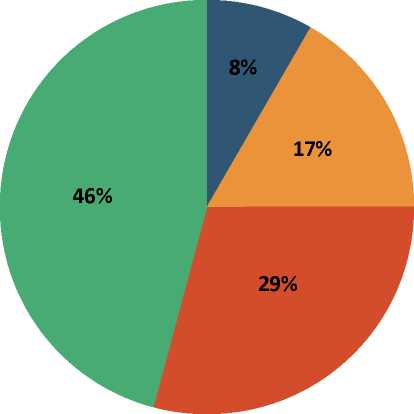 8%   Sandboxing regime17%  Innovation Hub29 % Other approaches46%  No sandboxing, innovation hubs, similar regimesОт публикуването на резултатите от проучването през август 2017 г. до настоящия момент редица иновативни центрове са започнали да функционират в глобален мащаб. По-голям е и делът на надзорите, които са стартирали или са планирали стартирането на използването на инструмента за взаимодействие с FinTech индустрията - Sandbox. Innovation HubИновативните центрове (Innovation Нubs) осигуряват единна контактна точка при регулаторите, която да помогне на лицата, предлагащи иновации да дават идеи с предложения за регулаторна рамка и да идентифицират потенциални проблеми в областта на надзора, политиката или правото, които са от особено значение за развитието на сектора. Организацията на иновативните центрове може да варира в различните държави, в зависимост от наличните ресурси, но целите и обхватът остават сходни. Надзорният орган дава насоки, свързани с нормативната рамка, обсъжда, консултира в оперативен порядък, както и съдейства за подготовката за лицензиране на дружествата участници. В същото време, обаче, иновативните центрове никога не предлагат тестване на иновативната услуга, продукт или бизнес модел от страна на FinTech дружеството. Innovation Нubs улесняват взаимодействието между FinTech дружествата, от една страна, и регулаторите, от друга. Те са важен източник на информация за регулаторите, като им помагат да наблюдават пряко развитието на пазара и да анализират потенциалните нови рискове. Иновативните центрове спомагат регулаторите при оценяване на ефективността на съществуващите нормативни правила и промените, които FinTech дружествата, участници в центъра, следва да предприемат. Иновативните центрове помагат да влязат в полезрението на регулаторите предприятията, предлагащи иновации.От гледна точка на дружествата, иновативните центрове допринасят за разясняване на регулаторната рамка и начина, по който тя може да се прилага по отношение на иновативни услуги, дейности или бизнес модели, прилагани от съответното дружество, което, от своя страна, ги улеснява да спазват правилата. Целта на Innovation Нubs е да спомагат иновациите, като същевременно поддържат високо ниво на защита на потребителите. Дванадесет надзорни органи, включително AFM (Холандия) и FCA (Обединеното кралство), които имат стартиран и Sandbox, са създали иновативен център. FCA е първата, която пуска своя иновативен център през 2014 г. Лихтенщайн я последва през 2015 г. Тенденцията се ускорява през 2016 г., когато Австрия, Белгия, Дания, Естония, Финландия, Франция, Германия, Холандия и Испания стартират своя център, а Швеция се присъединява  през януари 2017 г.4.2. Sandbox Sandbox режимът осигурява тестване на нови продукти, услуги или бизнес модели в предоставено от регулатора „безопасно пространство“. От тази гледна точка, Sandbox се явява по-високо ниво инструмент в сравнение с иновативните центрове, поради възможността да бъдат тествани в ограничен мащаб търговския и регулаторния потенциал на иновациите. Този подход съкращава времето и разходите, необходими за допускането на пазара на иновации, което е важно за развитието на бизнеса и се отразява положително на крайния потребител, за който цената на търсената услуга намалява и му е осигурена по-висока защита. Sandbox дава възможност за адаптиране на нормативните изисквания, с оглед редуциране на свързаните с иновациите рискове, например чрез тълкуване на законодателната рамка. Поради непосредствените ползи съществува и силен стимул за FinTech дружествата да си взаимодействат с регулаторните органи, което, от своя страна, увеличава възможността на регулаторите за наблюдение и въздействие на пазара на иновации.FCA дефинира своя Sandbox като „безопасно място, където дружествата могат да тестват иновативни продукти, услуги, бизнес модели и механизми за доставка с реални клиенти, като същевременно се гарантира, че те са подходящо защитени“.Sandbox режимът на AFM „предоставя на предприятията помощ, изразяващ се в споразумение, основано на принципи“. Надзорният орган се фокусира ефективно върху целите, които следва да постигне чрез своите политики, правила и приложимите регламенти и ако целите бъдат постигнати, AFM „използва законодателната рамка, за да осигури решение, което е приложимо към съответния казус“.Sandbox режимите се различават по отношение на регулаторните инструменти, които те включват. Като пример, Sandbox режимът на FCA има специфични регулаторни правомощия и регулаторът може да издаде ограничени разрешения, да постанови отказ или да изготви писма, в които посочва липсата на резултат от тестваните услуги, продукти или бизнес модели. Sandbox режимът на АFM не предвижда отделни регулаторни правомощия, а по-скоро предвижда, че надзорния орган ще се възползва от предвидените от закона правомощия, с които разполага. Условията, наложени на дружествата, също се различават. При стартиране на Sandbox е възможно голяма част от подадените заявления за участие от страна на FinTech дружества да са нерелевантни за проекта. Някои надзорни органи изискват попълването на онлайн форма със задължителна информация, която е въведена от дружеството-заявител, при подаване на заявление за участие, на база на което се прави преценка за уместност за допускане до Sandbox. Тези надзорни органи, които разполагат със Sandbox, често се стремят да установят връзка с FinTech дружествата чрез изграждането на иновативен център. През октомври 2014 г. FCA стартира проекта „Innovate“, с цел по-доброто изследване на рисковете и ползите, както от гледна точка на регулатора, така и от гледна точка на дружествата, които развиват иновативни технологии и продукти. Рамката на AMF (Франция) предвижда надзорът да разполага с възможността да променя или ограничава Sandbox режима чрез налагането на допълнителни изисквания, ако е необходимо, в хода на изпитването на проекта.Критерии за допустимост за участие в Innovation HubОбщо изискване, поставено от различните надзорни органи при стартиране на иновативен център, е услугите, продуктите или бизнес моделите, които дружествата развиват, да бъдат иновативни. FCA разглежда четири основни критерия, а именно: предлаганото решение да бъде истинска иновация; изготвя се оценка с оглед степента на полза за потребителя; бекграунд изследване (анализ на средата); оценява се нуждата от подкрепа за дружеството-заявител. За CNMV (Испания) проектът трябва да бъде иновативен, да бъде от полза за инвеститорите и да е достигнал определено ниво на готовност. FSMA (Белгия) изключва дружества, търсещи правни съвети, или такива, които не са обмислили задълбочено своя бизнес модел. Също така информира дружествата да се запознаят предварително за правилата на проекта. Иновативните центрове, по преценка на съответния надзорен орган, са отворени, както за лицензирани, така и за нелицензирани лица. Австрийският център е изключение, доколкото се занимава само с нелицензирани дружества (start-ups), тъй като лицензираните вече имат контакт с регулаторите. Организацията на центровете в различните страни варира, което съответства на различните обеми на дейност и големината на пазара. Половината от държавите с център са създали специален екип, който да наблюдава дейността в центъра. Тези екипи работят в сътрудничество с експерти от надзорната институция. Други надзорни органи нямат специален екип, но са създали експертна група, която използва ресурси от други отдели. По данни на ESMA, всички центрове са финансирани от съществуващия бюджет на регулаторите без допълнителни такси за дружествата.Анализ на вътрешната среда На база емпирично изследване и анализ на нормативната уредба в България е представена информация във връзка с използваните финансово иновативни продукти и/или услуги и технологии в небанковия финансов сектор:Осигурителен пазарСъгласно налична в КФН информация и резултати от проучване е установено, че всички пенсионноосигурителни дружества (ПОД), управляващи пенсионните фондове, имат интернет страници, част от които предоставят възможност за подаване на заявления за участие в пенсионен фонд или за промяна на участие в такъв, които електрони заявления се подписват от заинтересованото лице с квалифициран електронен подпис. Осигурените в пенсионния фонд могат да следят своите индивидуални сметки, в т.ч. получени вноски и натрупани средства по партида и да получават прогнози за обезщетения, дължими съгласно разпоредбите на Кодекса за социално осигуряване.Част от ПОД използват мобилни технологии и приложения, за да предоставят изброените услуги по предоставяне на наличната в пенсионноосигурителните дружества информация за натрупани средства по индивидуална партида. По този начин осигурените могат да получават информация в реално време за своите сметки, новини и лични съобщения.Споменатите иновационни технологии намират приложение като подобряват достъпа до информация на осигурените и дават възможност за подпомагане и допълнителен ръст на пенсионното осигуряване в частния пенсионен сектор в България, особено сред младите хора, които навлизат на трудовия пазар.Към настоящия момент нормативната уредба, регулираща пенсионните фондове в Република България, не дава възможност пенсионноосигурителни дружества да инвестират средства във финансово иновативни продукти, за които липсва единна европейска регулаторна политика и рамка, а именно в криптовалута, виртуални монети, токени и чрез първично предлагане на такива, както и поради по-високия им рисков профил. Липсата на установени практики, нормативна уредба и политика за развитието на финансовите иновации в осигурителния сектор до момента е един от факторите, които мотивират действията на КФН за изграждане на концепция на стратегия за наблюдение на финансовите иновации чрез последователно предприемане на мерки и действия в тази посока. Към момента в КФН е изградена и се използва електронна платформа за събиране и обработка на база данни, предоставяни от ПОД, управляващите пенсионни фондове и от банките-попечителите на пенсионните фондове. Чрез електронната платформа КФН получава ежедневна и месечна финансова информация за активите и инвестициите на ПОД, управляващи пенсионни фондове, която позволява анализ, наблюдение и проверка на спазването на законови изисквания. Капиталов пазар Стратегията относно наблюдението на финансовите иновации на капиталовия пазар цели след анализ на бизнес средата да въведе в изпълнение предвидените действия  по отношение на лицензионен или регистрационен режим за дружества, предоставящи финансови иновации, така че същите да развият пълния си потенциал, но в съответствие с приложим регулаторен режим за FinTech дружества. Целта е покритие на рисковете, установяване на потенциални пропуски и проблеми в съществуващата регулаторна рамка по отношение на нововъведения, предлагани от финансово иновативните дружества на капиталовия пазар. Фокусът на стратегията на КФН в сектора e насочен към дружества, които осигуряват иновативни решения във връзка с предлагани услуги за клиринг и сетълмент, развитие на търговията с финансови инструменти, привличане на капитал, управление на активи и предоставяне на инвестиционни услуги. Наблюдения на настоящата среда на развитие на капиталовия пазар дава информация за използване:от инвестиционни посредници – мобилни приложения; платформи за търговия с финансови инструменти на българския и международен капиталов пазар; облачни пространства за съхраняване на данни; софтуерни продукти за управление на големи бази данни; софтуерни разработки за управление на риска, проследяване на пруденциални капиталови изисквания, RegTech софтуерен продукт за удовлетворяване на регулаторни изисквания по ЗПФИ и други;от публични дружества и емитенти;от регулирани пазари и многостранни системи за търговия с финансови инструменти – информационен продукт X3 News и X3 Analyses. X3 News е специализирана медия, чрез която публичните дружества и другите емитенти на ценни книжа могат да изпълняват законовите си задължения за оповестяване на обществеността на регулираната информация по смисъла на Закона за публичното предлагане на ценни книжа. X3 Analyses предоставя финансови анализи и аналитични инструменти за осъществяване на оценки на ценните книжа, които се търгуват на „Българска Фондова Борса – София“ АД;„Централен Депозитар АД“ – проект на електронна платформа за общи събрания (ЕПОС) – проект на онлайн платформа, даваща възможност: емитентите да управляват процеса по организиране и провеждане на ОС и на акционерите/облигационерите да упражнят правото си на глас; интернет портал за потребителите за подаване на уведомления за предстоящи корпоративни действия, заявления за регистрация на емисии български финансови инструменти, промени в капитала, както и справки и удостоверения през интернет портала на Централен депозитар АД; онлайн система за подаване на заявки за издаване на LEI кодове от KDDLEI; EWALLET – система за проверка на притежаваните акции, облигации и други финансови инструменти, включително и за тези придобити от масовата приватизация;колективните инвестиционни схеми – RegTech софтуерен продукт, подпомагащ дружествата да се съобразяват със законоустановените изисквания ефективно и евтино.Застрахователен пазарЧаст от застрахователните дружества предоставят възможности за онлайн предявяване на претенция през платформа, възможност за проверка на състояние на заведена щета, плащане на вноски и онлайн заявка за сключване на застрахователна полица за екстремни спортове, за застраховка „Планинска грижа“, „Гражданска отговорност“, „Каско на моторно превозно средство“, „Злополука“, проверка на валидност на застраховката, запазване на час за преглед в лечебно заведение, мобилни приложения. FinTech новостартирали компании са разработили мобилни приложения, допринасящи за улесняване достъпа на потребителите на застрахователни продукти до застрахователния пазар при по-ниски разходи на предлаганите услуги от застрахователните дружества. Повишената конкуренция, възникнала вследствие на използването на финансовите иновации, предполага взаимодействие на застрахователните компании и доставчиците на финансови иновации, удовлетворяване на потребителските нужди с оглед осигуряване на по-високо качество на предоставяната услуга. Анализ на развитието на FinTech средата извън небанковия финансов сектор С последните регулации в Европа и с приемане на изменения в директивата за платежните услуги (PSD2) за единен дигитален пазар, транспонирана в Закона за платежните услуги и платежните системи (Приет от 44-тото Народно събрание на 22 февруари 2018 г., обнародван в „Държавен вестник“, бр. 20 от 6 март 2018 г.) е стартиран процеса на реализиране на политика на насърчаване въвеждането на финансови иновации по отношение на разплащанията и груповото (споделено) финансиране (crowdfunding). FinTech дружествата, опериращи на българския финансов пазар, предоставят основно услуги, свързани с електронни разплащания (ePay и Paysera) и компании за peer-to-peer кредитиране (Iuvo и Klear). Със създаването на платформи за кредитиране от „потребител към потребител“, физически и юридически лица се ангажират да финансират чрез нетрадиционни модели на кредитиране физически лица и бизнеси. Към момента режимът по отношение на FinTech дружествата, предлагащи платформи, предоставящи услуги чрез публично набиране на средства (чрез ICO) и peer-to-peer кредитиране, не е установен в законова рамка, което е причина за наблюдението му и анализирането му от КФН с оглед предприемане на действия по въвеждането му в действаща нормативна уредба.мерки за изпълнение на стратегическите целиМониторингВ контекста на дефиницията FinTech е полезно да се определят икономическите функции (услуги), регулирани от КФН, към които е насочена настоящата стратегия, предоставяни от FinTech предприятията като така се поставя фокус на анализа върху дейностите и резултатите, а не върху доставчиците на услуги на FinTech или върху самите технологии.С оглед предприемане на действия за изграждане на работеща концепция на стратегия за политика по отношение въвеждането на финансови иновации в небанковия финансов сектор, КФН определи като основни приоритети постигането на цели, свързани с развитието на небанковия финансов сектор в условията на високо конкурентен пазар в рамките на единния пазар на финансови услуги и продукти, осигуряващ високо качество на услугата за потребителите при максимална степен на защита на същите при оптимален размер на разходите. Развитието на финансовите иновации налага възприемане на подход по отношение на:разпространени на европейско ниво нови продукти (virtual tokens, filecoins, ICO, crowdfunding and VC)нови техники на предлагане на продукти от поднадзорни на КФН лица (mobile, digital platforms, distributed ledger technology, biometrics, big data, machine learning, artificial intelligence, cloud computing, robo-advice и т.н.)КФН участва в дискусии на европейско ниво и планира сформиране на вътрешно ведомствена работна група, в т.ч. и във връзка с уеднаквяване на FinTech терминологията. Анализ на разработки на европейските надзорни органи, на анализаторски центрове и предложения как да бъдат третирани криптоактивите и евентуално класифицирани като финансови инструменти съгласно чл. 4 от ЗПФИ. Мониторингът и анализът на пазара на виртуални токени и първоначална емисия на такива ще бъде приоритет при класификацията на криптоактивите към финансовите инструменти. Реализираните над 235 първични емисии токени (ICOs), чрез които са набрани повече от 3.7 млрд. долара през 2017 г. дават нов поглед върху лесния и нерегулиран, използван от редица компании, механизъм за развитие на проекти и финансиране чрез набиране на капитал от криптовалута или фиатни пари. В процеса ICOs са включени пряко от една страна собственика на проекта, който търси финансиране и инвеститори, които очакват възвращаемост и печалба от реализирането му. След генериране на идеята, собственикът й, посредством уебсайт платформа, представя проекта на широката публика обикновено чрез презентация от вида “white paper”, съдържаща резюме на бизнес плана и начина на реализиране на проекта, търсещ финансиране, където са изложени бъдещите ползи за инвеститорите, финансиращи проекта, включително очаквана част от бъдещата печалба/приходи и/или възможност за преференциално използване на услуги, свързани с конкретния проект. Емитираните токени се издават с възможност за закупуване от потенциални инвеститори срещу криптовалута или фиатни пари. Токените се емитират и прехвърлят чрез използването на DLT посредством сключване на „умен договор“ между инвеститора и собственика на проекта. Съхраняват се в дигитални портфейли, които се обслужват от доставчици на дигитални портфейли. Последващата продажба на токени се осъществява посредством нелицензирани и нерегулирани към момента борси за търговия с криптовалути. Стратегията на КФН относно FinTech предвижда анализ и участие на европейско ниво в разработването на единна рамка за регулация на криптовалутите, в посока определянето им като финансови инструменти и всички произтичащи от този факт надзорни мерки, свързани с търговията на регулиран пазар, одобрението на проспект за първично публично предлагане на токени, задълженията за разкриване на информация, оповестяване на сключените сделки, сетълмент на криптовалути чрез DLT система за обявяване и регистриране на транзакции и сделки в дигитални/цифрови портфейли. Съгласно наблюдаваната тенденция в по-голямата си част информационните документи „white papers” не съдържат проформа финансови данни за проектните очаквания, форма за контакт, както и информация за предприятието, което цели реализирането на предложения за финансиране проект. Повечето от проектите са на ниво идея, малка част са на фаза, изготвяне на прототип, а само около 5% на ниво – бизнес реализация. Все още участниците на пазара на криптовалута са основно големи инвеститори физически лица, тъй като институционалните инвеститори са с резерви с оглед волатилността, а понякога и липсата на ликвидност при вторичната търговия с дигитални токени.  Осъзнавайки риска за инвеститорите, произтичащ от една страна от риска, породен от инвестирането в проект на компания, предоставяща идейно портфолио с неодитирани и непълни финансови данни, а от друга от операционния и технологичен риск, включително риск, свързан с киберсигурността поради използваната нова DLT технология, КФН стартира процес на мониторинг и анализ на пазара на криптоактиви и реализирани на българския пазар ICOs с оглед предприемане и на конкретни мерки, свързани с прането на пари и злоупотреби, произтичащи от търговията с криптоактиви. Изготвяне на консултативни документи За да получи по-добра представа за предлаганите финансови услуги и финансови нововъведения, КФН ще изготви консултативни документи като първа стъпка от политиката за наблюдение на финансовите иновации в небанковия финансов сектор. Резултатите от проучванията биха дали ясен отговор за посоката, в която следва да се стартира процеса на сътрудничество и взаимодействие на бизнеса с регулаторния орган с оглед последващо интегриране на нововъведени технологии на застрахователния, инвестиционния и осигурителнния пазар. Целта на дискусионните документи и въпросници е консултативна, с оглед проучване и получаване на обратна връзка от поднадзорни на КФН лица и други заинтересовани лица, предлагащи финансово иновативни продукти и услуги, които са от компетентността на КФН, преди предприемане на действия за прилагане на конкретен подход (Innovation Hub, Sandbox или друг приложим механизъм на взаимодействие за стимулиране на финансовите иновации). Последващо обратна информация към обществеността ще бъде своевременно представена с изготвянето на аналитичен доклад , след анализ и оценка на получените от заинтересованите лица отзиви. Дискусионните документи целят да проучат интереса на FinTech индустрията към възможността за предоставяне на финансови иновации или услуги в небанковия финансов сектор, които са регулирани от КФН, типа на иновативните продукти, които FinTech компаниите желаят да предоставят, какви са ползите и рисковете, произтичащи от тях, нуждата от тестова среда и от утвърдена и разработена регулаторна рамка. Последващо ще бъде изготвено проучване на изградените в ЕС практики на приложими режими на взаимодействие между FinTech предприятия и регулаторни органи, като наличната информация ще бъде систематизирана и анализирана с оглед обобщаване на резултатите от изследването. Обособяване на отделна секция на официалната интернет страница на КФН Създаването на отделна секция, посветена на финансовите технологии, която да съдържа информация относно стратегията на КФН по отношение на FinTech. В секцията ще бъдат качени изготвени консултативни материали, периодични съобщения относно финансовите иновации, както и новини за стартиращи Innovation Hub/Sandbox. Следва да бъде изготвена и специална форма, която дружествата-заявители да попълват със задължителна информация, на базата на която да бъде оценена възможността им за участие в съответния Innovation Hub/Sandbox. Следва да бъде изготвен и специален имейл на КФН за всеки отделен проект, например “innovationhub@fsc.bg”. Стартиране на инициатива Sofia FinTech Forum, насочен към набелязване на пречките пред развитието на FinTech индустрията, свързани с приложимата регулаторна рамка и изготвяне на конкретни предложения относно разработване на приложима нормативна уредба.В инициативата ще бъдат поканени да вземат участие поднадзорни на КФН лица и други заинтересовани дружества, предлагащи финансово иновативни продукти и/или услуги и технологии. Забелязва се като практика сред надзорните органи да се организират дискусии с експерти от FinТech сектора. Във Франция AMF (Autorité des marchés financiers) и ACPR (Autorité de contrôle prudentiel et de résolution) са стартирали FinТech форум, който се провежда на всеки три месеца с цел идентифицирането на потенциални регулаторни въпроси, които неоправдано биха ограничили развитието на FinТech индустрията. В Германия BaFin (Federal Financial Supervisory Authority) участва във външни конференции и семинари, и същевременно е ежегоден домакин на BaFin-Тech. Люксембург организира свое собствено виртуалното събитие през 2016 г.Анализ на резултатите от проведените емпирични изследванияСистематизирането на информацията, получена в отговор на дискусионните документи до заинтересовани компании, предоставящи финансови иновации, и въпросници до поднадзорни на КФН лица, обуславя изготвянето на анализ на резултатите от проведените  проучвания, насочен към последващ избор на релевантен механизъм на взаимодействие между КФН и FinTech индустрията.Изготвяне на SWOT анализ на предложените модели на сътрудничество между КФН и дружества-заявители Създаването на Innovation Hub цели засилване на мониторинга на финансовите иновации и обмена на знания за нововъведенията в FinTech индустрията паралелно с развитието на технологично неутрален регулаторен и надзорен подход при изработването на единна унифицирана рамка на режима на одобрение на финансовите иновации във връзка с предоставените от FinTech компании услуги в областта на регулираните от КФН услуги и дейности в течение на времето. Прилагане на един от избраните подходи на взаимодействие между КФН и дружества-заявители Механизмите на сътрудничество между КФН и заинтересовани лица, предоставящи финансови иновации са Sandbox, Innovation Hub и други форми на взаимодействие с цел подобряване процеса на комуникация и подпомагане на заинтересованите лица в развитието на финансовите технологии в небанковия финансов сектор.Изграждане на иновативен център (Innovation Hub) Създаването на Innovation Hub, като част от инициативата на Комисията за финансов надзор за изграждане на концепция за стратегия за наблюдение на финансовите иновации в небанковия финансов сектор, щe позволи на дружествата, предоставящи финансови иновации, сътрудничество и лесен достъп до комуникация и двустранен обмен на информация с регулатора за услуги в небанковия финансов сектор. Потенциалните ползи от Innovation Hub, осигуряващи постигането целта на КФН за ефективен и конкурентен небанковия финансов сектор в интерес на потребителите на услуги, са свързани със съкращаване времето за отговор във връзка с възникналите от предложителите на иновативни продукти въпроси и казуси относно регулаторния и правен статус и възможността за лесен и бърз достъп до информация чрез намаляване на регулаторната несигурност за бизнеса.Приоритетно направление на стратегията на КФН е да осигури намаляване размера на разходите за потребителите на услуги в небанковия финансов сектор, ограничаване на рисковете за потребители, ведно с разширяване нa предлаганата от бизнеса продуктова гама в условията на непрестранно развиващ се финансово-иновативен технологичен пазарен сегментчрез изграждането на Innovation Hub. Този подход ще даде възможност на бизнеса за сътрудничество и лесен достъп до комуникация и обмен на информация с регулатора на услуги в небанковия финансов сектор. Подсигуряването на канал на взаимодействие между поднадзорните на КФН лица и органите на КФН осигурява развитието на пазара на застрахователни, пенсионни и инвестиционни услуги, достъпа до по-широк кръг потребители на предлаганите от същите дейности и развитието на нови иновативни продукти. Изграждането на Innovation Hub предполага разглеждането на цялостния процес по прием на заявления чрез подходяща форма на комуникация (web) от поднадзорни на КФН лица, която да даде на регулаторния орган яснота във връзка с бизнес модела на дружеството-заявител за използване на услугата, описание на иновативния продукт или нова технология, както и рисковете, свързани с предлагането им на потребителите на услуги в небанковия финансов сектор, приноса на конкретната иновация по отношение на развитието на дружеството, сектора с оглед намаляване на разходите за нея и за потребителя на услуга или увеличаване на приходите й и т.н. В европейски план първият контакт, осъществен между регулатора и дружествата, обикновено е по електронна поща или чрез уеб портала на центъра, след което следва провеждането на  директна среща. FIN-FSA (Finanssivalvonta, or the Financial Supervisory Authority) изисква от дружествата да попълнят информационен документ преди провеждането на срещата. АМF поставя изискването притежателите на проекти да имат писмено представяне на своя проект и да уточнят типовете регулаторни въпроси, които имат, предварително. BaFin има онлайн формуляр с няколко задължителни полета, които блокират задаването на неоснователни въпроси.Моделът на прилагания Innovation Hub ще бъде анализиран след изготвяне на SWOT анализ на услугата и анализ на небанковия финансов сектор в България по отношение на използваните към момента иновационни продукти и техники, както и такива дистрибутирани в държавите членки от ЕС.Изграждане на тестова среда в реални бизнес условия (Sandbox)Друг широко използван подход от страна на надзорните органи спрямо FinTech сектора е Sandbox режимът, който позволява на дружествата-заявители да тестват в „безопасно пространство“ създадени от тях новаторски продукти, услуга и/или бизнес модел в условията на реална пазарна среда, като същевременно се гарантира, че съществуват подходящи предпазни мерки, които гарантират защитата на потребителите. Прилагането на този подход би подпомогнал осъществяването на целта на КФН за насърчаване на конкуренцията в интерес на потребителите, като позволява да бъдат тествани продукти и по този начин потенциално да бъдат въведени на пазара чрез намаляване на регулаторната несигурност за потребителите и дружествата, предлагащи иновативни продукти.Изграждане на вътрешноорганизационен процес на комуникация в КФНКато част от концепцията за стратегия на КФН по отношение на следваната FinTech политика, ще бъде създаването на вътрешно организационен процес на комуникация в КФН и начин на сформиране на екипи при изготвяне отговори по запитвания, комуникация в изграден канал за комуникация чрез Innovation Hub на основата на всеки конкретен казус. В състава на екипите ще бъдат включени служители от трите управления на КФН (участници, в групите на ESMA и EIOPA) и координирани от служители на дирекция „Анализи, жалби и преструктуриране“. Изготвянето на вътрешни правила за комуникация и изготвяне на становища по всеки конкретен случай, че бъде приоритет при организирането на процеса по консултация чрез избран подход за взаимодействие между КФН и FinTech дружества-заявители. Целта на изградените правила за координация на процеса е своевременно преодоляване на възникналите пречки, изготвяне на максимално адаптиран към дейността на дружеството-заявител отговор във връзка с предоставяните от него финансови иновации, както и консултация относно приложимата регулаторна рамка. Установяване на форма за обратна връзка с FinTech дружествата, които са взели участие в Innovation Hub/Sandbox След изпълнение на горецитираните мерки и въвеждане в експлоатация на един от избраните механизми на взаимодействие между КФН и FinTech дружества-заявители се предвижда изготвяне на консултативни документи - форма на обратна връзка с FinTech компаниите с оглед преценка на приноса на приложения подход на комуникация между бизнеса и регулатора, ефекта, който съответния Innovation Hub/Sandbox има спрямо предлаганите от FinTech компании иновативни услуги, продукти или бизнес модели, както и анализ на резултатите от провежданата от КФН политика и стратегия за наблюдение на финансовите иновации.Изграждане на взаимовръзка на комуникация с европейски надзорни органи посредством участие на експерти в работни групи на ЕSMA и EIOPA (Task Force FISC и InsurTech)С цел подобряване на надзорните практики, прилагани от КФН спрямо FinTech сектора, следва да се установи практика на комуникация в рамките на участието на експерти в работните групи на ESMA и EIOPA с останалите надзорни органи. Предимствата на подобен канал на взаимодействие биха били значителни, с оглед постигането на по-бързи и успешни резултати при реализирането на целите, заложени в настоящата стратегия. ЗаключениеФинансовите иновации целят да предложат решения, от една страна за увеличаване на ефективността на разходите, от друга да задоволят нововъзникналите нужди на потребителите от нови финансови инструменти, нови по-съвременни начини за покупка и реализиране на финансови услуги и продукти, и по този начин да генерират стойност за икономиката. За целта следва да  бъдат въведени подходящи политики от надзорните органи на финансовите пазари по важни въпроси като достъп до технологии, стандартизация на данните и сигурност и управление на данните като ще бъдат изяснени основни понятия и дефинирани водещи тенденции във финансовите иновации в небанковия финансов сектор.С оглед изготвяне на консултативен документ и въпросник с цел получаване на обратна връзка и иницииране на сътрудничество с поднадзорни на КФН лица и конституираните заинтересовани страни, предлагащи иновативни технологии, КФН ще синтезира  на базата на анализа на средата установените предизвикателства и рискове, свързани с регулаторната рамка, пред които са изправени дружествата, предложители на финансово иновативни продукти и/или услуги. Организирането на срещи, осъществяването на взаимовръзка с европейски надзорни органи и стартирането на форум, насочен към набелязване на пречките пред развитието на FinTech индустрията, свързани с приложимата регулаторна рамка и изготвяне на конкретни предложения относно разработване на приложима нормативна уредба целят изграждането на единна методология и политика на наблюдение на финансовите технологии в европейски план.ЗАКЛЮЧИТЕЛНИ РАЗПОРЕДБИ § 1. След приемане на стратегията ще бъде изготвен план за действие за 2018 г. за привеждането й в изпълнение с посочени конкретни срокове в него. § 2. За всяка от следващите години ще бъде изготвян план за действие със заложени конкретни мерки и срокове.Документът е приет на заседание на Комисията, Протокол № 50 от 14.06.2018 г.